แบบฟอร์มการขอใช้ห้องประชุมเขียนที่.............................................วันที่...............เดือน...................................พ.ศ.....................สำหรับเจ้าหน้าที่ผู้ขอใช้	ข้าพเจ้า .......................................................นามสกุล........................................ ตำแหน่ง ...............................................กลุ่มงาน......................................................................โรงพยาบาลทุ่งฝน                          ห้องประชุมใหญ่ชั้น 2      ห้องประชุมเล็กชั้น 2        ห้องประชุมเล็กศูนย์คุณภาพ          เพื่อการ ประชุม    ฝึกอบรม    ดูงาน    สอบ   เรื่อง........................................................................................ ในวันที่...........เดือน.................. พ.ศ..............ถึงวันที่..........เดือน................. พ.ศ..............ตั้งแต่เวลา................................................ถึงเวลา........................น.          จำนวนผู้เข้าร่วม .................  คน  รูปแบบการจัดห้องประชุม โปรดเลือกเครื่องหมาย  √                          2 .                                     3 .                                4.                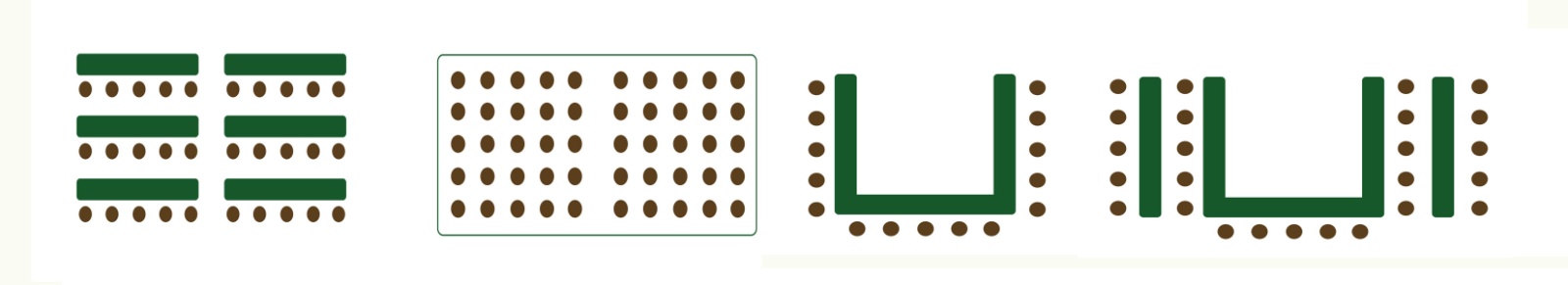 รูปแบบอื่น          (ระบุ)...........................................................................................................งานต้อนรับ         (โปรดระบุ) ...................................................................................................................     งานครัว	        (โปรดระบุ) ...................................................................................................................                                                                                     อุปกรณ์ที่ต้องการ       เครื่องเสียง            จอโปรเจคเตอร์     เครื่องคอมพิวเตอร์ PC                                        ไมโครโฟน จำนวน.........ชุด        เครื่องคอมพิวเตอร์  Notbook                               อื่นๆ(โปรดระบุ)...........................................                                                                                (ลงชื่อ).......................................................                                                                                 (......................................................)ผู้ขอใช้ผู้รับผิดชอบลงชื่อ.......................................................พนักงานโสตทัศนูปกรณ์     ลงชื่อ............................................พนักงานทำความสะอาดลงชื่อ.......................................................งานปฏิคม                 (ลงชื่อ).......................................................      หมายเหตุ                                                             (......................................................)ควบคุม การขอใช้ห้องประชุมต้องขอใช้ก่อนขอล่วงหน้า 2 วัน ทำการเพื่อแจ้งผู้ปฏิบัติงานให้ดำเนินการจัดเตรียมความพร้อม (หากไม่มีการแจ้งเตือนอาจไม่ได้รับความพร้อมใช้)หากเกิดกรณีการขอใช้ห้องประชุมชนกันทางผู้รับผิดชอบห้องประชุมจะอนุญาตให้ผู้ที่ขอก่อนใช้ห้องประชุมการประชุมภายในโรงพยาบาลหลังการใช้ห้องควรแจ้งเจ้าหน้าที่ผู้รับผิดชอบ